Брат и сестра о Рае 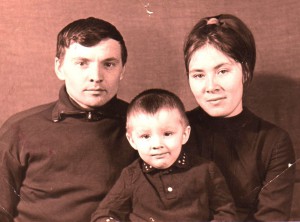 Я тогда себе сказала:                                 (сестра)— «Наша будет. Ей же, ей».И братишке указала:-« Присмотрись ка, Миша,к ней».Как в Усть-бадье зародилась                  (брат)Сразу замуж собралась.В день знакомства удивила.Выпить рюмку пригласила.Лихо хряпнув водки там,Без закуски, двести грамм.Как увидел этот номерОт восторга чуть не помер.И решил с размаху яЭто есть судьба моя.И как только поженились                   (сестра)В миг в Дубровке очутились.Завели двоих детишек.Сперва сына, потом дочь.Чужих учат ребятишек,А своих уже невмочь.За меня товарищ Подкин                (брат)За детишками глядел.Осушив бутылку водкиКолыбельную им пел.Только я в командировку,Тут же Витя приходил.Он один на всю ДубровкуВерно Раю сторожил.Но Раиса вскоре взвыла.                    (сестра)Печь топи, дрова рубай,Воду на горбу таскай.Надоело всё до чёрта.Захотелось ей комфорта,Всяких городских удобств.Тут я их в ГорнозаводскВсех сманила четверыхИ оставила одних.Вскоре дали им квартируС ванной, газом и сартиром.Ладно жили б не тужили.И в комфорте, и в тепле.По деревне загрустили.Покопаться бы в земле.Посадить бы хоть картошку,Лук, чеснок, морковь – и вот,Поразмысливши немножкоПокупают огород.Что над грядками трудиться                     (брат)Дачи той иная суть,Место где уединиться,От Раисы отдохнуть.Вот теперь бы жить спокойно.                  (сестра)Дети выросли достойно.Тут его как обормотаПонесло в тьму-таракань,В это мертвое болото,В эту чёртову Нягань.Жинка верная РаисаВ путь дорогу собралась.Как супруга декабристаВ след за мужем понеслась. Да, конечно, заявилась.                              (брат)Ну, зачем скажи на милость?Весь испортила мне кайф.Жаль в лесу не заблудилась.Лет десяток потрудились.                     (сестра)Глянь, уж дома очутились.Ты теперь пенсионерка,А на взгляд, как пионерка.Дай же Бог тебе и впредьНе болеть и не стареть.Жизнь пойдёт теперь другая.На работу не ходи.Дома сидя мух лови.Утром рано не вставать.До обеда можно спать.Срочно плотно пообедать.                 (брат)И опять упасть в кровать.И не вздумай похудеть,То не будет чё надеть!Авторы стихов Брат и сестра о Рае — Мазеин М.В. и Мазеина А.В. 1997 г.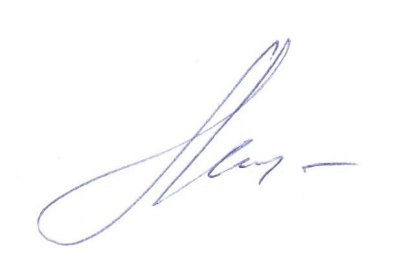 